Supplementary Material 2. Donabedian’s Quality framework for acute ischemic stroke 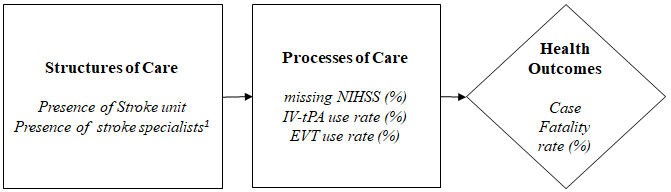 NIHSS, National Institute of Health Stroke Scale; IV-tPA, intravenous-recombinant tissue plasminogen activator; EVT, endovascular thrombectomy; 1Stroke specialists are physicians with special skills in stroke such as neurology, neurosurgery, and rehabilitation medicine. 